« 06 » сентября 2019 г.  № 528О внесении изменений в постановление Администрации МО «Звениговский муниципальный район» от 19 ноября 2018 года № 721 «Об утверждении Порядка предоставления бесплатного двухразового питания обучающимся с ограниченными возможностями здоровья в муниципальных образовательных организациях, муниципального образования «Звениговский  муниципальный район», реализующих образовательную программу дошкольного образования»        В  целях приведения Порядка предоставления бесплатного двухразового питания обучающимся с ограниченными возможностями здоровья в муниципальных образовательных организациях, муниципального образования «Звениговский  муниципальный район», реализующих образовательную программу дошкольного образования», утвержденного постановлением Администрации муниципального образования «Звениговский муниципальный район»  от 19 ноября 2018 года № 721, в соответствие с действующим законодательством, принимая во внимание экспертное заключение № 11/06, выданное 21.01.2019 г. Министерством внутренней политики, развития местного самоуправления и юстиции Республики Марий Эл, руководствуясь пунктами 6.1, 6.3, 6.10 Положения об Администрации муниципального образования «Звениговский муниципальный район», Администрация МО «Звениговский муниципальный район»ПОСТАНОВЛЯЕТ:       1. Внести следующие изменения в постановление Администрации МО «Звениговский муниципальный район» от 19 ноября 2018 года № 721 «Об утверждении Порядка предоставления бесплатного двухразового питания обучающимся с ограниченными возможностями здоровья в муниципальных образовательных организациях, муниципального образования «Звениговский  муниципальный район», реализующих образовательную программу дошкольного образования»:    1)  В Порядке предоставления бесплатного двухразового питания обучающимся с ограниченными возможностями здоровья в муниципальных образовательных организациях, муниципального образования «Звениговский  муниципальный район», реализующих образовательную программу дошкольного образования» (приложение 1 к постановлению):     -  в наименовании постановления между словосочетаниями «муниципальных образовательных организациях» и «муниципального образования знак препинания «,» исключить.     - в  пункте 1.6, в подпункте «б»  пункта 2.1   словосочетания «образовательных учреждениях», «образовательном учреждении» заменить на слова:  «Учреждениях», «Учреждении». - в пункте 1.9.  словосочетание: « имеющих право на предоставление  мер социальной  поддержки в соответствии с региональным и федеральным  законодательством» заменить на словосочетание: «нуждающихся в социальной поддержке в соответствии  с Законом Республики Марий Эл от 2 декабря 2004 г. N 50-З "О социальной поддержке и социальном обслуживании отдельных категорий граждан в Республике Марий Эл".     - подпункт «б» пункта 2.6. исключить;     - в   пункте  2.4. после слова «выбытия»  дополнить словосочетанием : «(для прохождение санитарно-курортного лечения,  медицинского лечения)», после слова  «приостанавливается»   дополнить словосочетанием: «до момента фактического посещения обучающимся Учреждения.»;   - раздел II дополнить пунктом 2.6.1. следующего содержания:   « 2.6.1.  Отказ в предоставлении бесплатного  двухразового питания обучающемуся с ОВЗ  возможен только до начала предоставления питания. Отказ в предоставлении бесплатного двухразового питания обучающемуся не лишает обучающегося права  на получение питания на общих основаниях.»;-  в подпункте «г» пункта 2.1  словосочетание: «(подпункт введен согласно изменениям на 27 апреля 2018 года)» исключить.    2.  Настоящее постановление вступает в силу после его официального опубликования в газете муниципального автономного учреждения «Редакция Звениговской районной газеты «Звениговская неделя».Глава  Администрации 					                   В.Е. ГеронтьевГерасимова М.В.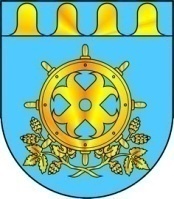 МО «ЗВЕНИГОВО МУНИЦИПАЛЬНЫЙ РАЙОН» АДМИНИСТРАЦИЙЫНМО «ЗВЕНИГОВО МУНИЦИПАЛЬНЫЙ РАЙОН» АДМИНИСТРАЦИЙЫН АДМИНИСТРАЦИЯ МО«ЗВЕНИГОВСКИЙ МУНИЦИПАЛЬНЫЙ РАЙОН»ПУНЧАЛЖЕПУНЧАЛЖЕПОСТАНОВЛЕНИЕ